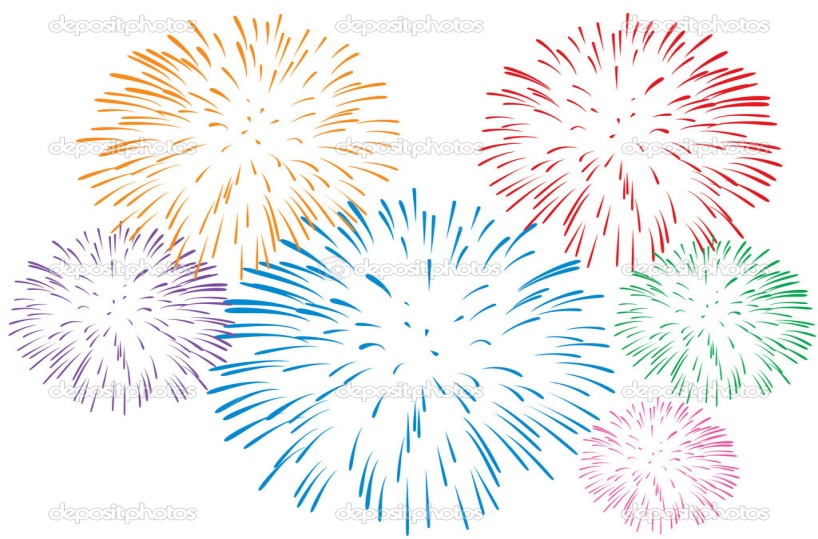 -Jadłospis-Poniedziałek  07.01ŚNIADANIE: kawa inka/150ml/, pieczywo mieszane/60g/, masło/5g/, wędlina mieszana /40g/, dżem owocowy/20g/, mix świeżych warzyw/60g/;   OBIAD: zupa ogórkowa /200ml/, leniwe z masłem i bułeczką /60g/, sok naturalny /150ml/PODWIECZOREK:  pieczywo razowe/60g/, pasztet domowy /30g/, czystek z miodem i cytryną/150ml/, jabłko.Wtorek 08.01 ŚNIADANIE: kasza manna/200ml/, pieczywo mieszane/60g/, masło/5g/, ser żółty z marchewką /60g/, szynka drobiowa /30g/, napój owocowy/150ml/, mix świeżych warzyw/60g/;/OBIAD:  krupnik /200ml/, ziemniaki /100g/, kotlet mielony /90g/, marchewka z groszkiem /30g/, kompot malinowy/150ml/. PODWIECZOREK: koktajl bananowo - szpinakowy /150ml/, ciasteczka bez cukru /30 g/Środa   09.01ŚNIADANIE: bawarka/150ml/, pieczywo mieszane/60g/, masło/5g/, miód /30g/, wędlina krakowska/30g/, mix świeżych warzyw/60g;OBIAD: zupa szczawiowa z jajkiem/200ml/, kaszotto z kaszy bulgur i mięsa drobiowego/150g/, surówka z ogórka kiszonego z cebulką /30g/, kompot mieszany/150ml/;PODWIECZOREK: kisiel cytrynowy /150ml/, bułeczka maślana, owoc.Czwartek 10.01ŚNIADANIE:  płatki jaglane na mleku /200ml/, pieczywo mieszane/60g/, masło/5g/, pasztet domowy/30g/, miód/30g/, mix świeżych warzyw/60g/, herbata z czystka/150ml/. OBIAD: zupa pomidorowa  z makaronem/200ml/, ryż/100g/, duszone medaliony w sosie ziołowym/120g/, mizeria z koprem/30g/, kompot wiśniowy/150ml/.PODWIECZOREK: jogurt z owocami i muesli/150ml/, pieczywo chrupkie /40g/, PIĄTEK  11.01ŚNIADANIE: kakao/150ml/, pieczywo mieszane/60g/, masło/5g/, pasta jajeczna ze szypiorkiem /40g/, wędlina mieszana/30g/, mix świeżych warzyw /60g/; OBIAD: rosół /200ml/, kotlet rybny /190g/, ziemniaki /100g/, surówka z kapusty kiszonej z jabłkiem i cebulką/20g/, kompot wieloowocowy /150ml/;   PODWIECZOREK: ciasto domowe/40g/, soczek multiwitamina/100ml/, mix owoców.  Dzieci mają stały dostęp do wody „Żywiec”, po śniadaniu otrzymują owoce surowe lub suszone.Mix świeżych warzyw: papryka, ogórek świeży, pomidor, rzodkiewka, sałata, ogórek kiszony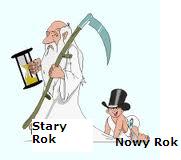 -Jadłospis-PONIEDZIAŁEK   14.01ŚNIADANIE: kawa inka/150ml/, pieczywo mieszane/60g/, masło/5g/, wędlina mieszana/30g/, ser żółty/30g/, mix świeżych warzyw/60g/;OBIAD: zupa kalafiorowa /200ml/, ryż z prażonym jabłkiem, cynamonem i słodką śmietanką/200g/, sok naturalny /150ml/;PODWIECZOREK:  pieczywo razowe z ziarnami /40g/, masło/3g/, sałatka z tuńczyka z jajkiem /90g/, jabłko.WTOREK  15.01 ŚNIADANIE: lane kluski na mleku/200ml/, pieczywo mieszane/60g/, masło/5g/, szynka swojska/30g/, dżem truskawkowy /30g/, mix świeżych warzyw/60g/, czystek z miodem i cytryną/150ml/; OBIAD: zupa zacierkowa /200ml/, ziemniaki/100g/, schabik duszony w sosie ziołowym /90g/, surówka coleslaw /40g/, kompot malinowy/150ml/; PODWIECZOREK: mleko/150ml/, chałka /40g/, miód, mandarynka.ŚRODA   16.01ŚNIADANIE: czystek z miodem /150ml/, pieczywo mieszane/60g/, masło/5g/, parówka berlinka /30g/, miód/20g/, mix świeżych warzyw/60g/;OBIAD: barszcz biały z kiełbaską/200ml/, kasza pęczak z pulpetem w sosie koperkowym /90g/, surówka z ogórka i papryki/30g/, kompot jeżynowy /150ml/, PODWIECZOREK: kasza jaglana z malinami /200g/, napój miodowo- cytrynowy /150ml/.CZWARTEK 17.01ŚNIADANIE:  ryż na mleku /200ml/, pieczywo mieszane /60g/, masło /5g/, kiełbasa szynkowa /30g/, serek ze szczypiorkiem /30g/, mix świeżych warzyw /60g/, herbata /150ml/;OBIAD : rosolnik/200ml/, ziemniaki /100g/, kotlet schabowy /90g/, surówka z marchwi z pomarańczą/30g/, kompot jeżynowy /150ml/;PODWIECZOREK: smoothie owsiano - truskawkowe/100g/, biszkopty /30g/, jabłko.PIĄTEK  18.01ŚNIADANIE: kakao/150ml/, pieczywo mieszane/60g/, masło/5g/, pasta serowo-brokułowa/40g/, wędlina mieszana/30g/, mix świeżych warzyw /60g/; OBIAD: zupa krem z groszku zielonego /200ml/, zapiekanka z makaronem i mięsem mielonym/190g/, surówka z czerwonej kapusty/20g/, kompot wieloowocowy /150ml/;   PODWIECZOREK: drożdżówka z jabłkiem/40g/, soczek multiwitamina/100ml/, mix owoców.  Dzieci mają stały dostęp do wody „Dar Natury”, po śniadaniu otrzymują owoc surowy lub suszony.Mix świeżych warzyw: papryka, ogórek świeży, pomidor, rzodkiewka, sałata, marchewka, ogórek kiszony.Zastrzegamy prawo do zmian w jadłospisie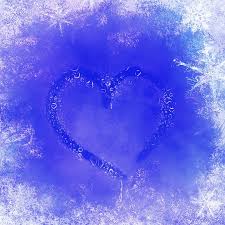  -Jadłospis-      PONIEDZIAŁEK  16.01ŚNIADANIE: herbata/150ml/, pieczywo mieszane/60g/, masło/5g/, schab pieczony/30g/, ser żółty/30g/, mix świeżych warzyw/60g/;                OBIAD: zupa krem szczawiowa/200ml/, makaron/100g/, paprykarz wołowo-warzywny/90g/, ogórek kiszony z marchewką/60g/, kompot malinowy/150ml/; PODWIECZOREK:  ciasto domowe/60g/, mus owocowy/100g/, banan.WTOREK  17.01 ŚNIADANIE: makaron na mleku/200ml/, pieczywo mieszane/60g/, masło/5g/, szynka/30g/, twarożek/30g/, mix świeżych warzyw/60g/;OBIAD:  zupa kalafiorowa/200ml/, ziemniaki/100g/, schab z pieczarkami/100g/, surówka Colesław/30g/, gotowane buraczki/30g/, kompot malinowy/150ml/;PODWIECZOREK: koktajl mleczno-owocowy/150ml/, bułka maślana/40g/, winogrona. ŚRODA   18.01ŚNIADANIE: kakao/150ml/, pieczywo mieszane/60g/ masło/5g/, pasta mięsno– jajeczna/60g/, mix świeżych warzyw/60g/;OBIAD: zupa kapuśniak ze słodkiej kapusty/200ml/, kluski leniwe/140g/, polewa (jogurt naturalny, truskawki)/50ml/, sok naturalny/150ml/; PODWIECZOREK: pieczywo razowe/30g/, kiełbasa krakowska/30g/, herbata/150ml/, jabłko. CZWARTEK  19.01ŚNIADANIE:  kasza manna/200ml/, pieczywo mieszane/60g/, masło/5g/, wędlina szynkowa/40g/, miód /20ml/, mix świeżych warzyw/60g/, herbata/150ml/;OBIAD: zupa Barszcz Ukraiński/200ml/, kasza jęczmienna/100g/, gulasz drobiowy/90g/, fasolka szparagowa z masłem/30g/, surówka z marchewki/30g/, kompot owocowy/150ml/;   PODWIECZOREK: ciasteczka owsiane/50g/, mleko czekoladowe/150ml/, mandarynka. PIĄTEK  20.01ŚNIADANIE: napój owocowy/150ml/, pieczywo mieszane/60g/, masło/5g/, pasta z tuńczyka ze szczypiorkiem /30g/, kiełbasa drobiowa/30g/, mix warzyw/60g/;OBIAD: zupa Neapolitanka/200ml/, ziemniaki/100g/, kotlet rybny/90g/, sałata z sosem vinegrette/60g/, kompot jabłkowy/150ml/;PODWIECZOREK: warkocz drożdżowy/50g/, soczek owocowy/200ml/, morele suszone. Dzieci mają stały dostęp do wody „Dar Natury”, po śniadaniu otrzymują owoc surowy lub suszony.Mix świeżych warzyw: papryka, ogórek świeży, pomidor, rzodkiewka, sałata, ogórek kiszony.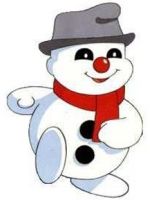  -Jadłospis- PONIEDZIAŁEK   21.01ŚNIADANIE: kawa Inka/150ml/, pieczywo mieszane/60g/, masło/5g/, wędlina mieszana/30g/, powidła/30g/, mix świeżych warzyw/60g/;OBIAD: zupa grochowa z kiełbaską200ml/, naleśniki z serem i owocami/190g/, kompot wieloowocowy/150ml/.PODWIECZOREK:  pieczywo razowe/40g/, szynka swojska/40g/, pomidor, herbata owocowa/150ml/, jabłko. WTOREK  22.01 ŚNIADANIE: płatki owsiane na mleku/200ml/, pieczywo mieszane/60g/, masło/5g/, wędlina drobiowa/40g/, miód/20g/, mix świeżych warzyw/60g/, napój owocowy/150ml/; OBIAD: zupa jarzynowa z kaszą jaglaną/200ml/, ziemniaki/100g/, stek z cebulką/90g/, mizeria z koprem/30g/, kompot wieloowocowy/150ml/; PODWIECZOREK: koktajl mleczno-owocowy/150ml/, pieczywo chrupkie/40g/, ŚRODA   23.01ŚNIADANIE: kakao/150ml/, pieczywo mieszane/60g/, masło/5g/, pasta jajeczna/30g/, mielonka tyrolska/30g/, mix świeżych warzyw/60g/. OBIAD: krupnik /200ml/, łazanki z kapustą /190g/, sok naturalny/200ml/; PODWIECZOREK: budyń waniliowy/150ml/, ciasteczka owsiane bez cukru/40g/, mix owoców.CZWARTEK 24.01ŚNIADANIE:  zacierki na mleku/200ml/, pieczywo mieszane/60g/, masło/5g/, polędwica sopocka/30g/, dżem jagodowy/30g/, mix świeżych warzyw/60g/, napój owocowy/150ml/; OBIAD: rosół /200ml/, ziemniaki/100g/, kurczak pieczony/90g/, bukiet jarzyn z masełkiem /40g/PODWIECZOREK: kisiel cytrynowy/150ml/, strucla z owocami/30g/, mandarynka.  PIĄTEK  25.01ŚNIADANIE: herbata/150ml/, pieczywo mieszane/60g/, masło/5g/, kiełbasa żywiecka/30g/, ser żółty/30g/, mix świeżych warzyw/60g/;OBIAD: zupa pieczarkowa/200ml/, ryż/90g/, ryba po grecku/120g/, surówka z kapusty kiszonej/30g/, kompot porzeczkowy/150ml/;   PODWIECZOREK: ciasto domowe/50g/, czystek z miodem i cytryną/150ml/, mix owoców.Dzieci mają stały dostęp do wody „ŻYWIEC”, po śniadaniu otrzymują owoc surowy lub suszony.Mix świeżych warzyw: papryka, ogórek świeży, pomidor, rzodkiewka, sałata, marchewka, ogórek kiszony.Zastrzegamy prawo do zmian w jadłospisie. 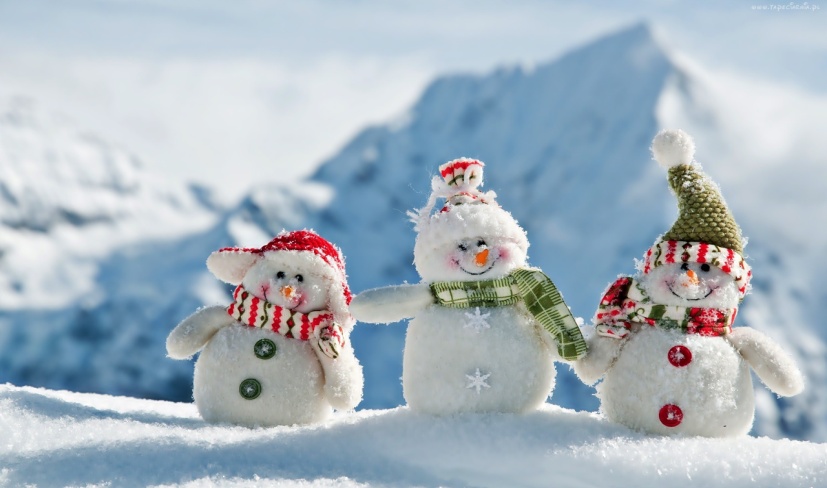   Jadłospis   PONIEDZIAŁEK   28.01ŚNIADANIE: kawa Inka/150ml/, pieczywo mieszane/60g/, masło/5g/, kiełbasa szynkowa/30g/, 
 mix świeżych warzyw/60g/;OBIAD: zupa ogórkowa/200ml/, pierogi z serem i ze śmietaną/180g/,  sok naturalny/150ml/; PODWIECZOREK:  bajgle z wędliną/50g/, masło/3g/, czystek/150ml/, gruszka.WTOREK  29.01 ŚNIADANIE: płatki kukurydziane na mleku/200ml/, pieczywo mieszane/60g/, masło/5g/, dżem brzoskwiniowy/30g/, polędwica sopocka/30g/, mix świeżych warzyw/60g/;OBIAD:  zupa zacierkowa/200ml/, ziemniaki/100g/, kotlet pożarski/100g/, buraczki zasmażane /30g/, kompot truskawkowy/150ml/;PODWIECZOREK: smoothie szpinakowo – bananowo - malinowe/150ml/, pieczywo chrupkie/40g/ŚRODA  30.01ŚNIADANIE: kakao/150ml/, pieczywo mieszane/60g/, masło/5g/, ser żółty/30g/, indyk faszerowany/30g/, mix świeżych warzyw/60g/;OBIAD: zupa ogórkowa/200ml/, /120g/, pieczeń z kaszy i warzyw /40ml/, surówka z marchwi i jabłka /30g/, sok naturalny/150ml/; PODWIECZOREK: pieczywo jasne/40g/, kiełbasa krakowska/30g/, ogórek kiszony/20g/, herbata 
z cytryną/150ml/, jabłko.CZWARTEK  31.01ŚNIADANIE:  kasza jęczmienna na mleku/150ml/, pieczywo mieszane/60g/, masło /5g/, szynka domowa/30g/, powidła /30g/, mix świeżych warzyw /60g/; herbata owocowa/150ml/;OBIAD: zupa dyniowa z groszkiem ptysiowym/200ml/, ryż/100g/, mięso w jarzynach /90g/, kompot jeżynowy/150ml/;PODWIECZOREK: bułka grahamka musli/50g/, masło/3g/, miód/20g/, mus owocowy/100g/, winogrona.PIĄTEK  01.02ŚNIADANIE: bawarka/150ml/, pieczywo mieszane/60g/, masło/5g/, pasta z łososia 30g/, wędlina drobiowa/30g/, mix świeżych warzyw /60g/;OBIAD: barszcz biały z jajkiem/200ml/, makaron spaghetti/200g/, sałata z sosem winegret/30g/, kompot wieloowocowy/150ml/;   PODWIECZOREK : ciasto domowe/40g/, soczek owocowy/200ml/, mix owoców Dzieci mają stały dostęp do wody „Dar Natury”, po śniadaniu otrzymują owoc surowy lub suszony.Mix świeżych warzyw: papryka, ogórek świeży, pomidor, rzodkiewka, sałata, ogórek kiszony.Zastrzegamy prawo do zmian w jadłospisie